SZKOŁA PODSTAWOWA NR 1 im. OLOFA PALMEGO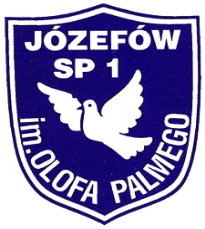 05-420  Józefów,  ul. Mickiewicza 11TEL. 789-21-12,  789-14-95, 789-18-23e-mail: sekretariat@sp1.jozefow.pl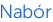 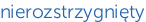 21.11.2019 r.Informacja o nierozstrzygnięciu naboru na stanowisko urzędnicze: specjalista do spraw kadr w Szkole Podstawowej nr 1 im. Olofa Palmego w Józefowie.Informuję, że nabór na w/w stanowisko pracy nie został rozstrzygnięty ze względu na brak kandydatów.Dyrektor szkoły mgr Ewa Ziemińska